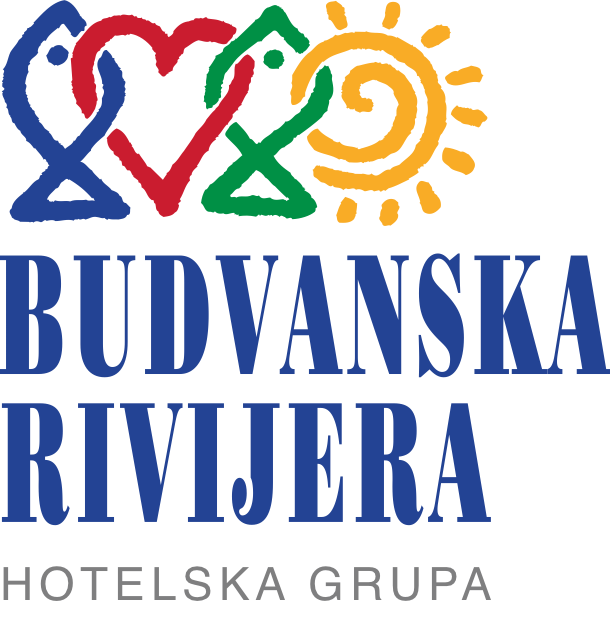 Broj: 04/1-1791Naručilac: Hotelska grupa „Budvanska rivijera” AD BudvaMjesto i datum: Budva, 20.04.2023. godineNa osnovu člana 60. stav 2 Pravilnika o uređivanju postupaka nabavki roba, usluga i radova u Hotelskoj grupi „Budvanska rivijera“ AD (broj 02-4960/6 od 15.09.2021. godine), u postupku odlučivanja o izboru najpovoljnije ponude po tenderskoj dokumentaciji Hotelske grupe „Budvanska rivijera” AD Budva, broj 04/1-1508 od 05.04.2023. godine, u postupku nabavke, za nabavku roba – Butan gasa, za potrebe HG “Budvanska rivijera” AD Budva, ovlašćeno lice Hotelske grupe „Budvanska rivijera” AD Budva, Jovan Grgović, izvršni direktor, na predlog Komisije za otvaranje i vrednovanje ponuda, donosiOdluka                                                                                                                                                                                             o izboru najpovoljnije ponudeU postupku nabavke, po tenderskoj dokumentaciji Hotelske grupe „Budvanska rivijera” AD Budva, broj 04/1-1508 od 05.04.2023. godine, za nabavku roba -  Butan gas za potrebe HG “Budvanska rivijera” AD Budva, prema specifikaciji radova, pristigle su u roku određenom tenderskom dokumentacijom, ponude ponuđača:1. Ponuda ponuđača „Montenegro Bonus” DOO Cetinje, adresa Donje Polje bb, djelovodni broj ponude: 04/1-1751 od  18.04.2023. godine, dostavljena u 13:50 časova, je dostavljena u skladu sa odredbama člana 56. Pravilnika o uređivanju postupaka nabavki roba, usluga i radova u Hotelskoj grupi „Budvanska rivijera“ AD, obzirom da u cjelosti ispunjava uslove utvrđene Tenderskom dokumentacijom, te je ista ocijenjena kao ispravna i vrednovana kao prvorangirana i najpovoljnija. 2. Ponuda ponuđača „Energogas” DOO Podgorica, adresa Dajbabe bb, djelovodni broj ponude: 04/1-1758 od  19.04.2023. godine, dostavljena u 10:10 časova, je dostavljena u skladu sa odredbama člana 56. Pravilnika o uređivanju postupaka nabavki roba, usluga i radova u Hotelskoj grupi „Budvanska rivijera“ AD, obzirom da u cjelosti ispunjava uslove utvrđene Tenderskom dokumentacijom, te je ista ocijenjena kao ispravna i vrednovana kao drugorangirana. O b r a z l o ž e nj eHotelska grupa “Budvanska rivijera” AD Budva, je u skladu sa Pravilnikom, objavila tendersku dokumentaciju broj 04/1-1508 od 05.04.2023. godine, u postupku nabavke, za nabavku roba – Butan gasa za potrebe HG ”Budvanska rivijera” AD Budva, dana 05.04.2023. godine, na web stranici Hotelske grupe „Budvanska rivijera“ AD i u dnevnom listu „Dan“, dana 06.04.2023. godine.Komisija za otvaranje i vrednovanje ponuda je u skladu sa nadležnostima koje su propisane članom 33. Pravilnika o uređivanju postupaka nabavki roba, usluga i radova u Hotelskoj grupi „Budvanska rivijera“ AD obavila sljedeće radnje u postupku:Pripremila tendersku dokumentaciju;Dana 19.04.2023. godine sprovela postupak javnog otvaranja ponuda, o čemu je sačinila Zapisnik o javnom otvaranju ponuda broj 04/1-1760 od 19.04.2023. godine;Izvršila pregled, ocjenu, upoređivanje i vrednovanje dostavljene ponude, o čemu je sačinila Zapisnik o pregledu, ocjeni i vrednovanju ponuda broj 04/1-1790 od 20.04.2023. godine;Pripremila odluku o izboru najpovoljnije ponude u postupku u formi prijedloga Odluke o izboru najpovoljnije ponude;Predmet nabavke je izbor najpovoljnijeg ponuđača za nabavku roba – Butan gas, za potrebe Hotelske grupe “Budvanska rivijera” AD Budva, na godišnjem nivou koje će se nabavljati periodično u količinama koje će zavisno od svojih potreba definisati naručilac –  prema specifikaciji koja čini sastavni dio tenderske dokumentacije.Predmet nabavke se nabavlja: kao cjelina, procijenjene vrijednosti sa uračunatim PDV-om 30.000,00€;Izvor finansiranja vlastita sredstva Hotelske grupe „Budvanska rivijera“ AD Budva.Podaci o dostavljenim ponudama, prema redosljedu dospijeća iz Zapisnika o javnom otvaranju ponuda broj: 04/1-1760 od 19.04.2023. godine:„Montenegro Bonus” DOO Cetinje              adresa: Donje polje bb, Cetinje             djelovodni broj ponude: 04/1-1751 od 18.04.2023. godine,             dostavljena u 13:50 časova, „Energogas” DOO Podgorica              adresa: Dajbabe bb, Podgorica             djelovodni broj ponude: 04/1-1758 od 19.04.2023. godine,             dostavljena u 10:10 časova, Neblagovremene ponude:Nije bilo neblagovremenih ponuda.Ispravne su ponude  ponuđača:Podaci o činjenicama i dokazima sadržanim u ponudi:„Montenegro Bonus” DOO Cetinje              adresa: Donje polje bb, Cetinje             djelovodni broj ponude: 04/1-1751 od 18.04.2023. godine,             dostavljena u 13:50 časova, Ponuđač je ponudu pripremio kao jedinstvenu cjelinu i svaku prvu stranicu svakog lista i ukupan broj listova ponude označio rednim brojem i pečatom,  osim garancije ponude.Dokumenta koja sačinjava ponuđač, a koja čine sastavni dio ponude svojeručno su potpisana od strane ovlašćenog lica ponuđača. Ponuda je povezana jednim jemstvenikom tako da se ne mogu naknadno ubacivati, odstranjivati ili zamjenjivati pojedinačni listovi, a da se pri tome ne ošteti list ponude.Ponuda je dostavljena u odgovarajućem zatvorenom omotu. Na jednom dijelu omota ponude ispisani su naziv i sjedište naručioca, broj poziva za nadmetanje i tekst sa naznakom: "Ne otvaraj prije javnog otvaranja ponuda", a na drugom dijelu omota ispisani se naziv, sjedište, ime i adresa ponuđača. Ponuđač dostavio:- Naslovnu stranu ponude, strana 1/27;- Sadržaj ponude, strana 2/27;- Popunjene podatke o ponudi i ponuđaču, strana 3/27;Ponuđač dostavio  podatke o podnosiocu samostalne ponude sa podugovaračem. U ovom dijelu je određen  Radoš Zečević, izvršni direktor, kao lice ovlašćeno za potpisivanje finansijskog dijela ponude i dokumenata u ponudi.- Izjavu o nepostojanju sukoba interesa na strani ponuđača od strane Radoša Zečevića, uredno potpisana i ovjerena,  broj 01-474/3 od  18.04.2023. godine, strana 6/27;1.Dokaz o registraciji kod organa nadležnog za registraciju privrednih subjekata sa podacima o ovlašćenim licima ponuđača:Izvod iz Centralnog registara privrednih subjekata Poreske uprave u Podgorici, od 17.03.2023. godine, u formi  ovjerene fotokopije,  strana 8-10/27;Komisija za otvaranje i vrednovanje ponuda cijeni da su navedeni dokazi u kojem su dostavljeni podaci o ovlašćenim licima ponuđača, izdati od nadležnog organa i da je ponuđač registrovan, te da je kao takav ocijenjen adekvatnim dokazom u predmetnom postupku nabavke.2.Dokaz nadležnog organa izdatog na osnovu kaznene evidencije, koji ne smije biti starije od šest mjeseci do dana javnog otvaranja ponuda;Uvjerenje Ministrstva pravde, da se pravno lice “Montenegro Bonus” DOO Cetinje i odgovorno lice Radoš Zečević ne nalaze u kaznenoj evidenciji Minisarstva pravde Crne Gore, broj 11-0702-5262/23 od 29.03.2023. godine, u formi ovjerene fotokopije,  strana 12/27;Uvjerenje Ministarstva pravde da se odgovorno lice  Radoš Zečević ne nalazi u kaznenoj evidenciji, br. 11-0702-5176/23 od 28.03.2023. godine, u formi ovjerene fotokopije, strana 14-16/27;Komisija za otvaranje i vrednovanje ponuda cijeni da su navedeni dokazi izdati od strane nadležnog organa na osnovu podataka iz kaznene evidencije, da nijesu stariji od 6 mjeseci od dana javnog otvaranja ponuda, što je u skladu sa čl. 36. Pravilnika o uređivanju postupka nabavki roba, usluga i radova u Hotelskoj grupi “Budvanska rivijera” AD i Tenderskom dokumentacijom. Komisija za otvaranje i vrednovanje ponuda cijeni da je ponuđač dokazao da je ispunio uslove da ponuđač, odnosno njegov zakonski zastupnik nije pravosnažno osuđivan za neko od krivičnih djela organizovanog kriminala sa elementima korupcije, pranja novca i prevare, te je kao takvo ocijenjeno ispravnim dokazom u predmetnom postupku.  3. Dokaz o posjedovanju važeće dozvole, licence, odobrenja, odnosno drugog akta izdatog od nadležnog organa i to:Ponuđač dostavio Licencu za trgovinu na veliko tečnim naftnim gasom, izdatu od strane Regulatorne agencije za energetiku  br. L-TNG-TV-006 od 01.10.2013. godine sa rokom važenja 10 godina, u formi ovjerene fotokopije, strana 18/27. Ponuđač dostavio Licencu za obavljanje djelatnosti skladištenja tečnog naftnog gasa, izdatu od strane Regulatorne agencije za energetiku  br. L-TNG-SKL-018 od 17.03.2017. godine sa rokom važenja 10 godina, u formi ovjerene ovjerene fotokopije, strana 20/27. Komisija za otvaranje i vrednovanje ponuda cijeni da je ponuđač navedenim dokazima izdatim od strane nadležnog organa, Regulatorne agencije za energetiku dokazao da ima važeće Licenece za profesionalno obavljanje djelatnosti koja je predmet nabavke.Ponuđač dostavio pojašnjenje ponude broj 01-474/4 od 18.04.2023. godine, strana 7/27.- Potpisan Nacrt ugovora o nabavci, saglasnost na nacrt ugovora, uredno potpisana i ovjerena,  strane 23-26/27;Ponuđač podnio finansijski dio ponude, strana 5/27:FINANSIJSKI DIO PONUDE Uslovi ponude:- Sredstvo finansijskog obezbjeđenja, garancija ponude u visini 2% od procijenjene vrijednosti nabavke, kao garancija ostajanja u obavezi prema svojoj ponudi u roku važenja iste – na iznos od 600,00 €, izdata od strane Prve banke  br. 04-423-1604815.6-1 od 24.03.2023. godine, dostavljena u formi originala sa rokom važenja do 16.05.2023. godine. Na osnovu prethodno  izloženog, Komisija  za otvaranje i vrednovanje ponuda nabavke cijeni da je ponuda ponudjača “Montenegro Bonus” DOO Cetinje, dostavljena u skladu sa odredbama člana 56. Pravilnika o uređivanju postupka nabavki roba, usluga i radova u Hotelskoj grupi „Budvanska rivijera“ AD ispravna,  obzirom da u cjelosti  ispunjava uslove utvrdjene tenderskom dokumentacijom. Članom 56. Pravilnika o uređivanju postupka nabavki roba, usluga i radova u hotelskoj grupi „Budvanska rivijera“ AD je propisano: „Ispravna ponuda je ponuda koja u cjelosti ispunjava uslove utvrđene pozivom za nadmetanje i tenderskom dokumentacijom“. Podaci o činjenicama i dokazima sadržanim u ponudi:„Energogas” DOO Podgorica              adresa: Dajbabe bb, Podgorica             djelovodni broj ponude: 04/1-1758 od 19.04.2023. godine,             dostavljena u 10:10 časova, Ponuđač je ponudu pripremio kao jedinstvenu cjelinu i svaku prvu stranicu svakog lista i ukupan broj listova ponude označio rednim brojem i pečatom,  osim garancije ponude.Dokumenta koja sačinjava ponuđač, a koja čine sastavni dio ponude svojeručno su potpisana od strane ovlašćenog lica ponuđača. Ponuda je povezana jednim jemstvenikom tako da se ne mogu naknadno ubacivati, odstranjivati ili zamjenjivati pojedinačni listovi, a da se pri tome ne ošteti list ponude.Ponuda je dostavljena u odgovarajućem zatvorenom omotu. Na jednom dijelu omota ponude ispisani su naziv i sjedište naručioca, broj poziva za nadmetanje i tekst sa naznakom: "Ne otvaraj prije javnog otvaranja ponuda", a na drugom dijelu omota ispisani se naziv, sjedište, ime i adresa ponuđača. Ponuđač dostavio:- Naslovnu stranu ponude, strana 1/20;- Sadržaj ponude, strana 2/20;- Popunjene podatke o ponudi i ponuđaču, strana 3/20;Ponuđač dostavio  podatke o podnosiocu samostalne ponude sa podugovaračem. U ovom dijelu je određen  Boška Vukićevića, izvršni direktor, kao lice ovlašćeno za potpisivanje finansijskog dijela ponude i dokumenata u ponudi.- Izjavu o nepostojanju sukoba interesa na strani ponuđača od strane Boška Vukićevića, uredno potpisana i ovjerena od  19.04.2023. godine, strana 5/20;1.Dokaz o registraciji kod organa nadležnog za registraciju privrednih subjekata sa podacima o ovlašćenim licima ponuđača:Izvod iz Centralnog registara privrednih subjekata Poreske uprave u Podgorici, od 10.04.2023. godine, u formi  orginala,  strana 7-9/20;Komisija za otvaranje i vrednovanje ponuda cijeni da su navedeni dokazi u kojem su dostavljeni podaci o ovlašćenim licima ponuđača, izdati od nadležnog organa i da je ponuđač registrovan, te da je kao takav ocijenjen adekvatnim dokazom u predmetnom postupku nabavke.2.Dokaz nadležnog organa izdatog na osnovu kaznene evidencije, koji ne smije biti starije od šest mjeseci do dana javnog otvaranja ponuda;Uvjerenje Ministrstva pravde da se pravno lice “Energogas” DOO Podgorica i odgovorno lice Boško Vukićević ne nalaze u kaznenoj evidenciji Minisarstva pravde Crne Gore, broj 11-0702-4623/23 od 21.03.2023. godine, u formi ovjerene fotokopije,  strana 13/20;Uvjerenje Ministarstva pravde da se odgovorno lice   Boško Vukićević ne nalazi u kaznenoj evidenciji, br. 11-0702-4624/23 od 21.03.2023. godine, u formi ovjerene fotokopije, strana 10-11/20;Komisija za otvaranje i vrednovanje ponuda cijeni da su navedeni dokazi izdati od strane nadležnog organa na osnovu podataka iz kaznene evidencije, da nijesu stariji od 6 mjeseci od dana javnog otvaranja ponuda, što je u skladu sa čl. 36. Pravilnika o uređivanju postupka nabavki roba, usluga i radova u Hotelskoj grupi “Budvanska rivijera” AD i Tenderskom dokumentacijom. Komisija za otvaranje i vrednovanje ponuda cijeni da je ponuđač dokazao da je ispunio uslove da ponuđač, odnosno njegov zakonski zastupnik nije pravosnažno osuđivan za neko od krivičnih djela organizovanog kriminala sa elementima korupcije, pranja novca i prevare, te je kao takvo ocijenjeno ispravnim dokazom u predmetnom postupku. 3. Dokaz o posjedovanju važeće dozvole, licence, odobrenja, odnosno drugog akta izdatog od nadležnog organa i to:Ponuđač dostavio Licencu za trgovinu na veliko naftnim derivatima, izdatu od strane Regulatorne agencije za energetiku  br. L-TNG-TV-012 od 21.03.2014. godine sa rokom važenja 10 godina, u formi ovjerene fotokopije, strana 13/20. Komisija za otvaranje i vrednovanje ponuda cijeni da je ponuđač navedenim dokazima izdatim od strane nadležnog organa, Regulatorne agencije za energetiku dokazao da ima važeće Licenece za profesionalno obavljanje djelatnosti koja je predmet nabavke.- Potpisan Nacrt ugovora o nabavci, saglasnost na nacrt ugovora, uredno potpisana i ovjerena,  strane 15-18/20;Ponuđač podnio finansijski dio ponude, strana 4/21:FINANSIJSKI DIO PONUDE Uslovi ponude:- Sredstvo finansijskog obezbjeđenja, garancija ponude u visini 2% od procijenjene vrijednosti nabavke, kao garancija ostajanja u obavezi prema svojoj ponudi u roku važenja iste – na iznos od 600,00 €, izdata od strane CKB banke  br. 10-0-10877 od 18.04.2023. godine, dostavljena u formi originala sa rokom važenja do 16.05.2023. godine. Na osnovu prethodno  izloženog, Komisija  za otvaranje i vrednovanje ponuda nabavke cijeni da je ponuda ponudjača “Energogas” DOO Podgorica, dostavljena u skladu sa odredbama člana 56. Pravilnika o uređivanju postupka nabavki roba, usluga i radova u Hotelskoj grupi „Budvanska rivijera“ AD ispravna,  obzirom da u cjelosti  ispunjava uslove utvrdjene tenderskom dokumentacijom. Članom 56. Pravilnika o uređivanju postupka nabavki roba, usluga i radova u hotelskoj grupi „Budvanska rivijera“ AD je propisano: „Ispravna ponuda je ponuda koja u cjelosti ispunjava uslove utvrđene pozivom za nadmetanje i tenderskom dokumentacijom“. Neispravne ponude:	Nije bilo neispravnih ponuda.Vrednovanje ponuda :Komisija za otvaranje i vrijednovanje ponuda nabavke je izvršila vrednovanje ispravnih ponuda po kriterijumu najniža ponuđena cijena na sljedeći način:	Ponudi ponuđača “Montenegro Bonus” DOO Cetinje, za ponuđenu cijenu od 25.327,72 eura, dodijeljeno je   100,00 bodova;Ponudi ponuđača “Energogas” DOO Podgorica, za ponuđenu cijenu od 26.125,00 eura, dodijeljeno je   96,94 bodova;Primjenom kriterijuma „najniža ponuđena cijena“  ponude su bodovane na sljedeći način:Ponudi ponuđača “Montenegro Bonus” DOO Cetinje, za ponuđenu cijenu od 25.327,72 eura, dodijeljeno je   100,00 bodova;Ponudi ponuđača “Energogas” DOO Podgorica, za ponuđenu cijenu od 26.125,00 eura, dodijeljeno je   96,94 bodova;Komparativni prikaz, analiza i redosljed ponuda  po opadajućem broju dodijeljenih bodova:U  postupku  nabavke, po tenderskoj dokumentaciji  HG „Budvanska rivijera” AD Budva, broj 04/1-1508 od 05.04.2023. godine, izbor najpovoljnije ponude za  nabavku roba – Butan gas, za potrebe Hotelske grupe "Budvanska rivijera" AD Budva, pristigle  su u roku odredjenom tenderskom dokumentacijom, ispravne ponude ponuđača:„Montenegro Bonus” DOO Cetinje              adresa: Donje polje bb, Cetinje             djelovodni broj ponude: 04/1-1751 od 18.04.2023. godine,             dostavljena u 13:50 časova, „Energogas” DOO Podgorica              adresa: Dajbabe bb, Podgorica             djelovodni broj ponude: 04/1-1758 od 19.04.2023. godine,             dostavljena u 10:10 časova, Rang lista ponuda  po silaznom redosljedu:Na osnovu prosječnog broja bodova dodijeljenih ponudama po predviđenom kriterijumu, utvrđena je sljedeća rang lista ponuda po silaznom redoslijedu: “Montenegro Bonus” DOO  Cetinje......………..…..………...…………….…….100,00 bodova “Energogas” DOO  Podgorica…….......………..…..………...…………….…….96,94 bodovaKomisija za otvaranje i vrednovanje ponuda na osnovu utvrđenih činjenica i izvedenih dokaza u postupku pregleda, ocjene i vrednovanja ponuda predlaže ovlašćenom licu naručioca da donese:odluku o izboru najpovoljnije ponudei da se za najpovoljniju ponudu izabere ponuda ponuđača:„Montenegro Bonus” DOO Cetinje              adresa: Donje polje bb, Cetinje             djelovodni broj ponude: 04/1-1751 od 18.04.2023. godine,             dostavljena u 13:50 časova, FINANSIJSKI DIO PONUDE Ovlašćeno lice Naručioca Hotelske grupe „Budvanska rivijera“ AD Budva je prihvatilo prijedlog Komisije za otvaranje i vrednovanje ponuda i ovim putem donosi Odluku o izboru najpovoljnije ponude za nabavku roba – Butan gasa za potrebe Hotelske grupe “Budvanska rivijera” a.d. Budva, prema specifikaciji roba.U skladu sa prethodno navedenim odlučeno je kao u dispozitivu odluke.Uputstvo o pravnom sredstvuPonuđač može izjaviti žalbu protiv ovog rješenja Drugostepenoj komisiji Naručioca u roku od 3 (tri) dana od dana dostavljanja ove odluke.Žalba se izjavljuje preko naručioca neposredno, putem pošte preporučenom pošiljkom sa dostavnicom. Uz žalbu se dostavlja dokaz da je plaćena naknada za vođenje postupka po žalbi u iznosu od 1% od procijenjene vrijednosti javne nabavke, a najviše 8.000,00 eura, na žiro račun Hotelske grupe “Budvanska rivijera” a.d. Budva broj 520-67710-63 kod Hipotekarne banke.Ukoliko je predmet nabavke podijeljen po partijama, a žalba se odnosi samo na određenu/e partiju/e, naknada se plaća u iznosu 1% od procijenjene vrijednosti javne nabavke te /tih partije/a.Ukoliko se uz žalbu ne dostavi dokaz da je uplaćena naknada za vođenje postupka u propisanom iznosu žalba će biti odbačena kao neuredna. Ukoliko je predmet nabavke podijeljen po partijama, a žalba se odnosi samo na određenu/e partiju/e, naknada se plaća u iznosu 1% od procijenjene vrijednosti javne nabavke te /tih partije/a.Ukoliko se uz žalbu ne dostavi dokaz da je uplaćena naknada za vođenje postupka u propisanom iznosu žalba će biti odbačena kao neuredna.    Ovlašćeno lice naručioca Izvršni direktor Jovan Gregović______________________       Ukupno bez PDV-a 20.932,00 €PDV 4.170,72 €Ukupan iznos sa PDV-om: 25.327,72 €Rok izvršenja ugovora jePeriod od godinu dana od dana zaključivanja ugovora odnosno do potrošnje ugovorene vrijednosti ukoliko to prvo nastupi kao okolnost.Mjesta izvršenja ugovora su Budva (hoteli „Mogren”, „Slovenska plaža” i „Aleksandar”); Petrovac (hoteli „Palas” i „Castellastva”).Način i dinamika isporuke/izvršenjaNabavka će se vršiti sukcesivno, shodno potrebi Naručioca.Jedan dana od dana trebovanja.Isporuka robe prema zahtjevu kupca i u atestiranoj ambalaži. Garantni rokNeograničeno.Rok plaćanja 60 dana od dana dostavljanja faktureNačin plaćanjaVirmanskiPeriod važenja ponude20 dana od dana javnog otvaranja ponudaUkupno bez PDV-a 21.590,91 €PDV 4.534,09 €Ukupan iznos sa PDV-om: 26.125,00 €Rok izvršenja ugovora jeGodinu dana od potpisivanja Ugovora.Mjesta izvršenja ugovora su Budva (hoteli „Mogren”, „Slovenska plaža” i „Aleksandar”); Način i dinamika isporuke/izvršenja1 dan od zvaničnog trebovanja. Garantni rok7 dana duže od isteka ugovoraRok plaćanja 60 dana od dana dostavljanja faktureNačin plaćanjaVirmanskiPeriod važenja ponude20 dana od dana javnog otvaranja ponudaUkupno bez PDV-a 20.932,00 €PDV 4.170,72 €Ukupan iznos sa PDV-om: 25.327,72 €